SYSTEM OCHRONY PRAW CZŁOWIEKASystem uniwersalnySystemy regionalneSystem międzynarodowych organizacji pozarządowychAd. 1 W ramach: ONZ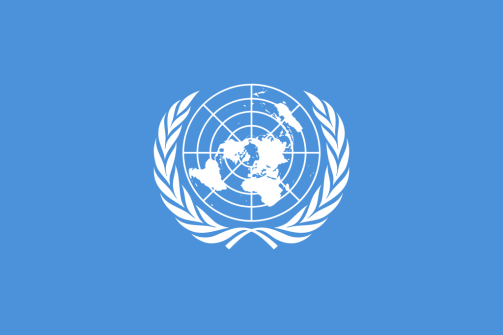 Rada Praw Człowieka ONZ (organ pomocniczy Zgromadzenia Ogólnego). Siedziba w Genewie. Wchodzi w jej skład 47 członków wybieranych przez ZO na 3 letnią kadencję. (Afryka – 13Azja – 13Ameryka łacińska i Karaiby – 8Europa wschodnia  - 6Wysoki Komisarz do spraw Praw Człowieka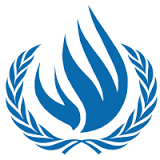 Międzynarodowy Trybunał Karny (ludobójstwo, zbrodnie wojenne, zbrodnie przeciwko ludzkości)UNICEF - Fundusz Narodów Zjednoczonych na rzecz dzieci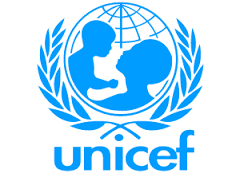 Wysoki Komisarz NZ do spraw Uchodźców 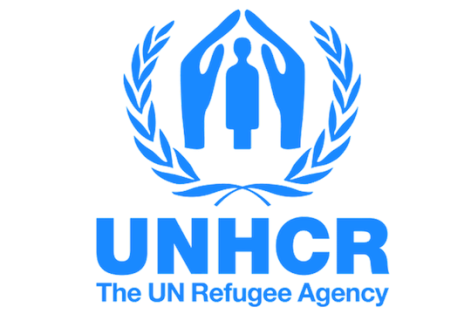 Ad. 2 Systemy regionalneRada Europy (Strasburg)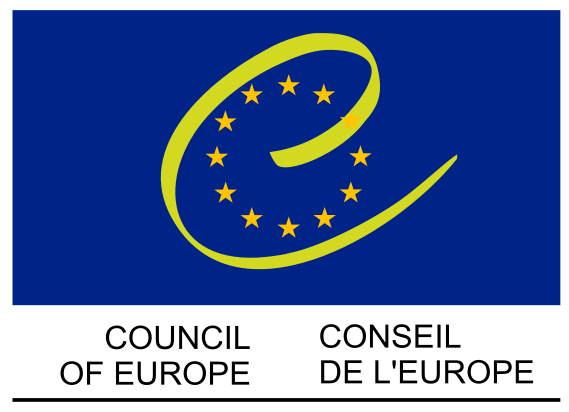 Przy Radzie Europy działa Komisarz Praw Człowieka Rady Europy b) Europejski Trybunał Praw Człowieka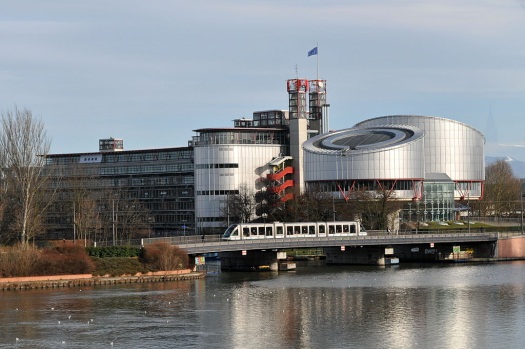 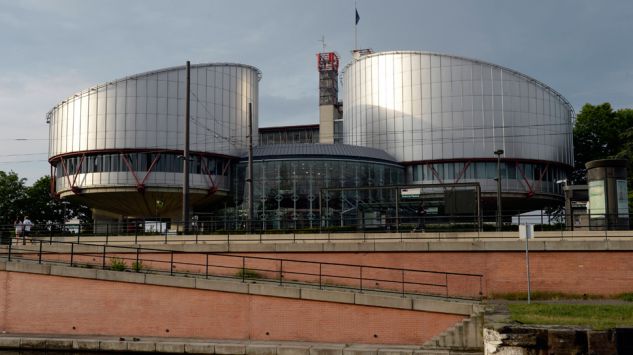 Unia EuropejskaTrybunał Sprawiedliwości UE w Luksemburgu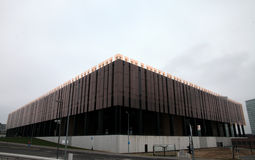 OBWE – Organizacja bezpieczeństwa i współpracy w Europie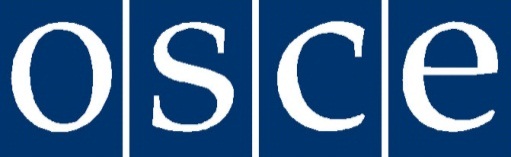 P.S. Powyższe tyczyło się tylko Europy. Na innych kontynentach funkcjonują inne systemy regionalne.System Afrykański oparty jest na Afrykańskiej Karcie Praw Człowieka i Ludów. Funkcjonuje także Komisja Praw Człowieka i Ludów, a także Afrykański Trybunał Praw Człowieka i Ludów.System arabski jest zgodny z islamskim szariatem i opiera się na Arabskiej Karcie Praw Człowieka etc.Ad. 3 Organizacje pozarządoweAmnesty International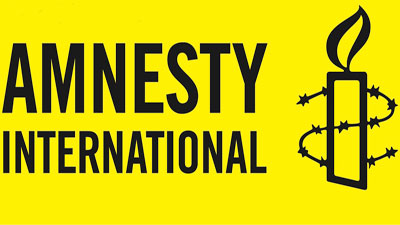 Międzynarodowy Ruch Czerwonego Krzyża i Czerwonego Półksiężyca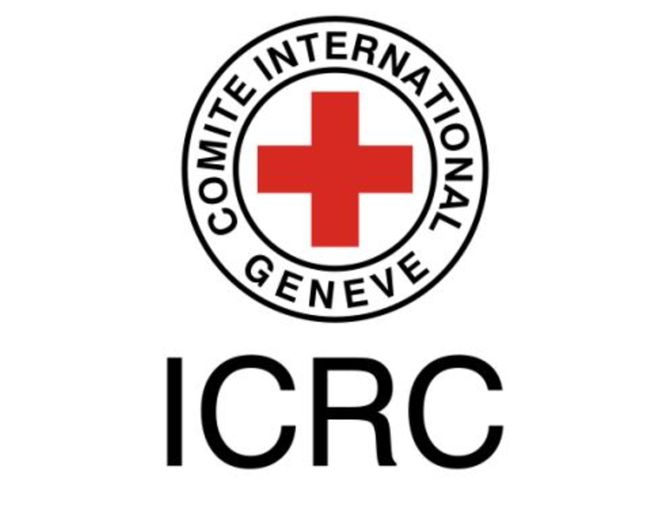 Helsińska Fundacja Praw Człowieka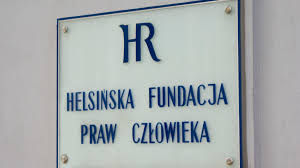 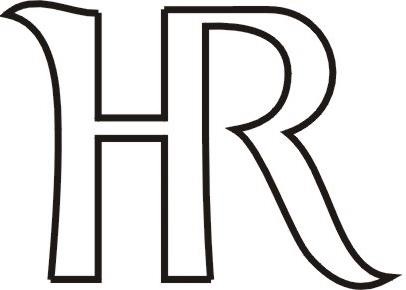 Human Rights Watch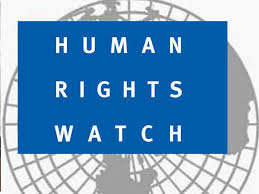 La Strada    i wiele innych